TIDECLEANSHoja de información de producto de P&G Professional para el lavado de ropa en lavanderías    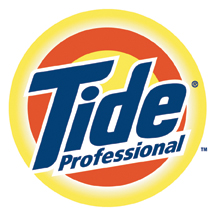 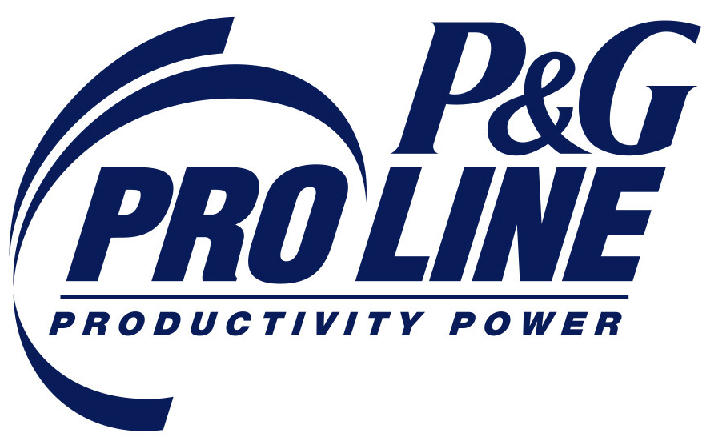 TIDECLEANSInformación general del detergente  Tide Professional SC para ropa:Desarrollado específicamente para lavadoras de carga frontalFormulado como detergente de alta eficiencia (HE) y puede usarse en máquinas HECon pH neutro: es seguro para el lavadoNo requiere un acidulante/neutralizador para reducir el nivel de pHTide Professional SC quiere decir "condiciones especiales" (special conditions, SC) que esta fórmula trata El detergente para ropa Tide Professional SC ahora se encuentra disponible para tratar los efectos del agua dura y las máquinas pequeñas El detergente para ropa Tide Professional SC aumenta la capacidad de brindar una solución más personalizada que responda a las condiciones específicas de las lavanderíasDescripción del envaseSistema de empaquetado de circuito cerrado (sin contacto con sustancias químicas) codificado por colores y con conectores específicos que evitan errores cuando se cambia de producto.  Cada tubo está etiquetado e identificado para un producto específico.Número de referencia (SKU) de Tide 5 galones Diseñado para instalaciones pequeñas y medianas.  El envase pesa aproximadamente 47 lb.Clientes objetivo: Hoteles de 75 a 150 habitaciones o más y centros de salud con menos de 200 camas. Número de referencia (SKU) de Tide 15 galones Diseñado para satisfacer la necesidad de hoteles y centros de salud más grandes de cambiar las cubetas de productos menos de una vez por semana.  El envase pesa aproximadamente 138 lb.Clientes objetivo:  hoteles con más de 200 habitaciones, centros de salud con más de 200 camas y lavanderías centrales que manejan al menos 1.000.000 lb de lavado por año.Aditivos para lavanderías Tide ProfessionalQuitamanchas de grasa Tide Professional:Es un tratamiento para el lavado de ropa de cama y mantelería diseñado para ayudar a evitar que las manchas de grasas se impregnen en artículos de mantelería y edredones de poliéster y mezclas de poliéster.Disponible en tamaño de 2.5 galonesRecomendado para hoteles y centros de salud de servicio completo con artículos de poliéster.Intensificador de blancos Tide Professional:Es un aditivo de enjuague para ayudar a prevenir el amarilleo y mantener los blancos. Disponible en tamaño de 5.0 galonesBlanqueador que no daña los colores Tide Professional:Es un blanqueador con oxígeno muy eficaz diseñado para lavar con pH casi neutro que ayuda a eliminar las manchas y mantener los colores más brillantes. Se utiliza en lavados de ropa de color de centros de salud. Disponible en tamaños de 2.5 y 5.0 galones